年　　月　　日                                             北杜商食第　　　　　　号申請のとおり、相違ないことを証明します。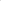 北杜市長　渡　辺　英　子　 　 （注）本証明書は、やまなしイノベ－ション創出事業費補助金（経営計画等）の交付申請以外の目的では利用できませんのでご注意願います。※１．基準月は２０２０年２月１日から同年６月３０日までの間の１か月とする。※２．毎月の締め日の基本は１日から末日ですが、毎月の締め日の設定が異なっている場合は、締め日ベースでの月間売上高の記入による前年比較で構いません。創業１年未満の場合は、直前の３箇月の売上高の平均を前年（　　）月の売上高に代えて記入してください。やまなしイノベ－ション創出事業費補助金（経営計画等）新型コロナウイルス感染症の影響による売上減少の証明申請書　　　　　　　　　　　　　　　　　　　　　　　　　　　　　　　　　　　年　　月　　日北　杜　市　長　殿申請者住　所　　氏　名                         　　印私は、今般の新型コロナウイルス感染症の広がりにより影響を受け、下記のとおり売上が減少しました。つきましては、やまなしイノベ－ション創出事業費補助金（経営計画等）の交付申請のため、売上減少の証明発行をお願いします。記１．２０２０年（　　）月の１箇月の売上高　　　　　　　　　　　　　　　　 　円 (※１)２．前年の（　　）月の１箇月の売上高  　　　　　　　　　　　　　　　 　円 (※２)３．売上高の減少額	　　　　　　　　　　　　　　 円減少比率　　　　　　　　　　　　　　　　 　　％